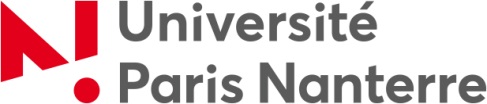 FICHE DE RESERVATION POUR LES SALLES MAX WEBERDIRECTION DE LA RECHERCHE ET DES ETUDES DOCTORALESMail : reservation-mw@liste.parisnanterre.frHoraires des salles : lundi au vendredi de 8h à 20h30 – samedi de 8h à 17hNom – Prénom du demandeur : Nom enseignant : Titre de la manifestation : SALLESSALLE DES CONFERENCES  	100 places	Nombre de participants : SEMINAIRE 1  	20 places 	Nombre de participants : SEMINAIRE 2  	40 places 	Nombre de participants : Demande d’accès au WI-FI L’accès au wi-fi n’est possible que par l’intermédiaire d’un personnel UPN (ou avec des identifiants UPN), merci de faire votre demande directement auprès du helpdesk de la DRI rubrique « accès wifi invité » : helpdeskEquipement :Les salles sont toutes équipées en vidéoprojecteurs Captation vidéo : L’organisation d’une captation vidéo  de votre événement s’organise dès que possible : merci de consulter les informations contenues sur la page : captation vidéoDate de la demande : Réservation faite le : UMR :UR : Autre :Séminaire : Colloque : Journée d’études : Réunion : Autre : HALL : HALL EXPOSITION : CIMAISES : Date de l’évènement : Horaires : 